Applicants are encouraged to work with their proposed mentor on the research plan and career plan as detailed below. The deadline for applications is 5:00pm on Friday, March 1, 2019. Selections will be made in early May.Format of Surgery T32 Application Applications should be single-spaced with ½ inch margins and 11-point, Times New Roman or Arial font. Each application must contain the following items, which can be sent as separate attachments or assembled into a single document. Applications that are incomplete or exceed the page limitations will not be reviewed.1.	A cover sheet that provides the following information (all needed for our NIH program annual report):Your nameNumber of publications (in peer-reviewed journals, excluding abstracts)Number of first-authored publicationsThe institution from which you received your doctoral degree Whether you are a US citizen or permanent resident2.	A career development plan (1 page maximum, start on a new page)Personal statement – Describe your career goals, both short and long term, and how mentored training in cardiovascular research would help you achieve those goals. In the personal statement, clarify which of the three T32 training tracks best suits your career goals and research interests.Proposed mentor(s) – Specify which of the T32 mentors seems best suited to work with you during your T32 research training years as your primary mentor. Choose from among the list in the table below. In some cases, co-mentors may be appropriate as the primary mentors; discuss with program directors in advance.Education – Describe your relevant prior education (including clinical surgical training). Prior research experience – Describe your prior research experience and how this relates to your proposed project. 3. 	A research plan (2-page maximum, start on a new page). The research plan must include each of the sections listed below: Summary – Provide an overall summary of the research proposal, including the hypothesis and specific aims. Significance and Rationale – Describe the need for the proposed research and how it will advance the field. Report any preliminary observations that served as the basis for the proposed work. Scientific Approach – Describe the experimental plan, including details about study design, experimental methods, materials, analysis, potential problems and alternative approaches. Anticipated Results and Future Plans – Describe the expected results, their implications, and your plans for subsequent work. Study Team and Resources – List and describe the roles and expertise of the key personnel involved in the research proposal. Describe the resources needed to complete the proposal, including patients, databases, software programs, etc. The applicant does not need to name key collaborators but instead should describe the types of team members needed to complete the work proposed (e.g., a psychometrician to assist with survey design).References –These will not count against the page limit.4.	An NIH biosketch or CV for the applicant.5.	A letter of support from your proposed mentor that covers three topics: (1) provides a reference for you as an applicant, (2) confirms their commitment of time to mentor you (specifics as to frequency of meetings recommended), and (3) provides assurance that the mentor can provide the resources needed to support your research (supplies, research personnel, etc.). The mentor should also specify where you will be housed during the T32 training period and that you will have adequate desk/lab space, computer access, etc.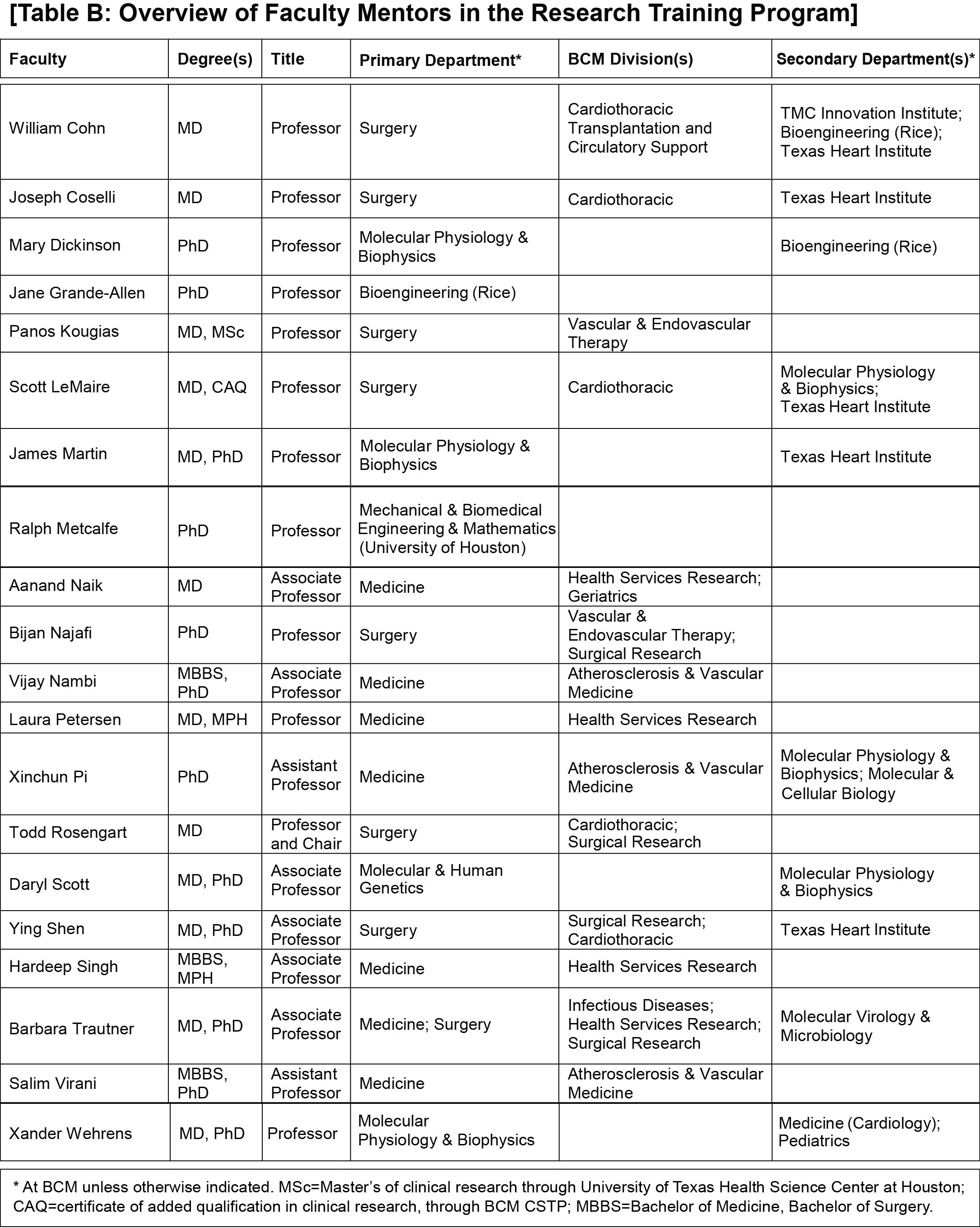 